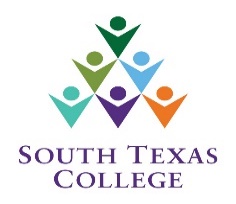 South Texas CollegeDepartment of MathematicsDivision of Math, Science and Bachelor ProgramsMATH 1414 College AlgebraSyllabus Fall 2019Instructor Information:Instructor Name:	Mrs. Ann Marie Priolo MS, M.Ed.Office Location:    SA3 Room 216Telephone #: (956) 584-6467Email:  apriolo@southtexascollege.edu, apriolo@sharylandisd.org Office Hours: 7:30-7:50 AM daily and by appointment. (tutoring 4:00-5:00)Department Web Page: https://ms.southtexascollege.edu/math/index.html Course Information:Course Name: 	College AlgebraCourse # and Section Numbers: MATH 1414 (25777.202010 S76 & 27277.202010 SQ6)Classroom Location: SA3 Room 216Days and Time class meets:  Monday through Friday, Blocks 2&3.Course Description:This course is the study of quadratic, polynomial, rational, logarithmic and exponential functions and includes the study of systems of equations and matrices. The focus of the course is the discovery and application of algebraic techniques, including graphing, to solve related equations.  Additional topics may include sequences and series.Pre-requisite: Meet TSI college readiness standard for Mathematics; 288 Course Descriptions or completion of MATH 0090 or MATH 0200 or MATL 0020 with a grade of “P” or “C” or better, or equivalentProgram Learning OutcomesThe student will be able to apply quantitative skills to synthesize, analyze, and evaluate mathematical equations.The student will be able to read and construct mathematical arguments and proofs.The student will be able to identify, formulate and analyze real-world problems with quantitative and statistical reasoning or mathematical techniques.The student will be able to utilize technology and computer skills appropriately as an effective tool in investigating, analyzing and solving problems.The student will be able to clearly communicate mathematical ideas in appropriate contexts visually, orally and in writing to a range of audiences. Course Learning Outcomes:Upon successful completion of this course, students will:Demonstrate and apply knowledge of properties of functions, including domain and range, operations, compositions, and inverses.  Recognize and apply polynomial, rational, radical, exponential and logarithmic functions and solve related equations. Apply graphing techniques. Evaluate all roots of higher degree polynomial and rational functions. Recognize, solve and apply systems of linear equations using matrices.Required Core Objectives: CRITICAL THINKING SKILLS: to include creative thinking, innovation, inquiry, and analysis, evaluation and synthesis of information.COMMUNICATION SKILLS:  to include effective development, interpretation and expression of ideas through written, oral and visual communication.EMPIRICAL AND QUANTITATIVE SKILLS:  to include the manipulation and analysis of numerical data or observable facts resulting in informed conclusions.TEAMWORK:  to include the ability to consider different points of view and to work effectively with others to support a shared purpose or goal.SOCIAL RESPONSIBILITY:  to include intercultural competence, knowledge of civic responsibility, and the ability to engage effectively in regional, national, and global communities.PERSONAL RESPONSIBILITY:  to include the ability to connect choices, actions, and consequences to ethical decision-making.Evaluation Departmental Course Requirements, Evaluation Methods, and Grading CriteriaRequired Textbook & Resources:College Algebra by Lial/Hornsby/Schneider, 12th ed. with MyMathLab Access Kit. ISBN 13: 9780134217451 College Algebra- textDevelopmental Studies Policy Statement: The College’s Developmental Education Plan requires TSI Liable students who have not met the college readiness or exemption standards in reading, writing, and/or mathematics to enroll in Developmental Studies courses including College Success.  Failure to attend these required classes may result in the student's withdrawal from ALL college courses. Equal Education and Equal Employment Opportunity: South Texas College is an equal education and equal employment opportunity/affirmative action employer. As an equal opportunity employer, the College does not discriminate on the basis of race, color, national origin, religion, age, sex, sexual orientation, gender, gender identity, disability, genetic information, or veteran status. Discrimination is prohibited, and the College will comply with all applicable College policies, and state and federal legislation. This policy extends to individuals seeking employment with and admission to the College.Title IX Statement:  Title IX of the Education Amendments of 1972 protects individuals from discrimination based on sex in any educational program or activity operated by recipients of federal financial assistance. Sexual harassment, which includes acts of sexual violence, is a form of sex discrimination prohibited by Title IX.  Questions or requests for information regarding Title IX, including complaints of sexual harassment, sexual assault, sexual violence, or other sexual misconduct should be directed to the Title IX Coordinator or Deputy Title IX Coordinators as listed at http://www.southtexascollege.edu/about/notices/title-ix.html. Pregnant and Parenting Students:  South Texas College does not discriminate against any student on the basis of pregnancy, parenting or related conditions. Pregnant or parenting students seeking accommodations should contact the Conflict Resolution Center immediately at 956-872-2180 or crc@southtexascollege.eduAlternative Format Statement: This document is available in an alternative format upon request by calling (956) 872 – 8327.ADA Statement: Individuals with disabilities requiring assistance or access to receive services should contact disABILITY Support Services at (956) 872-2173. Veterans Statement:  The STC Office of Veterans Affairs provides support services to our military veterans and their dependents and assists them in applying for and obtaining their educational benefits. Contact the Office of Veterans Affairs at 956-872-6723 for questions or to set an appointment.South Texas College Board Policy 3335 - Student Attendance: Class attendance and participation are essential to student success. Regular and punctual class attendance is expected at South Texas College. Student absences will be recorded from the first day the class meets. It is imperative that students attend on the first day of class. This is when the course syllabus, schedule, deadlines, and class expectations will be discussed. In case of absence, it is the student's responsibility to contact the instructor prior to the absence. The student is expressly responsible for any work missed regardless of the cause of the absence. The student must discuss such work with the instructor and should do so immediately on returning to school. Communication between the student and faculty member is most important, and it is the student's responsibility to initiate such communication. The faculty member will determine, based on policies outlined in the course syllabus, whether the student will be permitted to make up work and will decide on the time and nature of the makeup. If a student does not appear at the prearranged time or meet the prescribed deadline for makeup work, they forfeit their rights for further makeup of that work. A student who stops attending class for any reason should contact the faculty member and the Admission’s office to officially withdraw from the class. Failure to officially withdraw may result in a failing grade for the course.Required Sections and Recommended Exercises:Sections with (*) are optional and covered if time permitsDepartment Chair Information:Name of Chair: 		 Mario J. MorinOffice Location:		 Pecan campus Bldg. J Room 2.804-BTelephone #:           	(956) 872-7258Fax #:				(956) 872 – 6774 Math Department E-mail Address: 	mjmorin@southtexascollege.eduSyllabus Disclaimer:Information contained in this syllabus is, to the best knowledge of this Instructor, considered correct and complete when distributed to the student. The Instructor reserves the right, acting within policies and procedures of South Texas College, to make necessary changes in course content or instructional techniques without prior notice or obligation to the student. Any changes made would be communicated accordingly.Homework:  20%Quizzes:  20%Exams:  Exam category 35% (Which is 17.5% if 2 tests, a bit less if more tests)Final Exam: 20%Other classroom activities/interactions (Presentations, Discussion Board, Group work, Journal, etc.; (Not including attendance): 5%A	= 90% -100%B	= 80% - 89%C	= 70% - 79%D	= 60% - 69%F	= < 60%All exams are closed-book proctored exams -- No Make-ups!Exam results will be given within one (1) week from the exam day. Online test scores show immediately after submissionUse of cell phones, cell phone calculators, iPod, or electronics is NOT allowed during exams.Check with the instructor for the kind of calculator allowed (4-function, scientific, graphing, other), if any.Chapter DESCRIPTIONRecommended ProblemsChapter 1DESCRIPTION1.3Complex Numbers1.4Quadratic Equations1.5Applications and Modeling with Quadratic Equations1.6Other Types of Equations and Applications1.7Inequalities1.8Absolute Value Equations and InequalitiesChapter 2DESCRIPTION2.1Rectangular Coordinates and Graphs2.2Circles2.3Functions2.4Linear Functions2.5Equations of Lines and Linear Models2.6Graphs of Basic Functions2.7Graphing Techniques2.8Function Operations and CompositionChapter 3DESCRIPTION3.1Quadratic Functions and Models3.2Synthetic Division3.3Zeros of Polynomial Functions3.4Polynomial Functions:   Graphs, Applications, and Models3.5Rational Functions:  Graphs, Applications and ModelsMidterm Exam over chapters 1, 2 and 3Chapter 4DESCRIPTION4.1Inverse Functions4.2Exponential Functions4.3Logarithmic Functions4.4Evaluating Logarithms and Change-of-Base Theorem4.5Exponential and Logarithmic Equations4.6Applications and Models of Exponential Growth, and DecayChapter 5DESCRIPTION5.1Systems of Linear Equations5.2 (*)Matrix Solution of Linear Equations5.3Determinant Solutions of Linear Equations5.7Properties of Matrices5.8Matrix inversesComprehensive Final Exam over chapters 1, 2, 3, 4 and 5.Required Core Objectives Applied to  Assessment Passing Standard  Target: Expected % of Students Meeting Core Objective Critical Thinking Skills Approved passing standard on Institutional Rubric 70% Communication Skills Approved passing standard on Institutional Rubric 70% Empirical and Quantitative Skills Approved passing standard on Institutional Rubric 70% Teamwork Approved passing standard on Institutional Rubric 70% Personal Responsibility Approved passing standard on Institutional Rubric 70% Social Responsibility Approved passing standard on Institutional Rubric 70% 